Enhanced Surveillance Form for Hepatitis B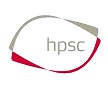 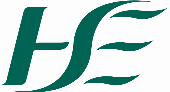 Please complete this form for the first notification of a case of hepatitis BCase definition for hepatitis B (acute and chronic)Clinical criteria Not relevant for surveillance purposes. Epidemiological criteria Not relevant for surveillance purposes.Laboratory criteria for diagnosisHepatitis B (acute)At least one of the following three:Detection of hepatitis B core IgM (anti-HBc IgM)Detection of hepatitis B surface antigen (HBsAg) AND previous negative HBV markers less than 6 months agoDetection of hepatitis B nucleic acid (HBV DNA) AND previous negative HBV markers less than 6 months agoHepatitis B (chronic)At least one of the following two:Detection of HBsAg or HBV DNA AND no detection of anti-HBc IgM (negative result)Detection of HBsAg or HBV DNA on two occasions that are 6 months apartHepatitis B (unknown status)Any case which cannot be classified according to the above description of acute or chronic infection and having positive results of at least one of the following tests:Hepatitis B surface antigen (HBsAg)Hepatitis B e antigen (HBeAg)Hepatitis B nucleic acid (HBV DNA)Case classificationPossible: N/AProbable: N/AConfirmed: Any person meeting the laboratory criteriaNote: The following combination of lab tests shall not be included or notifiedResolved hepatitis - hepatitis B total core antibody (anti-HBc) positive and hepatitis B surface antigen (HBsAg) negativeImmunity following vaccination - Hepatitis B total core antibody (anti-HBc) negative and hepatitis B surface antibody (anti-HBs) positiveNote: elevated levels of IgM in some chronic cases may result in misclassification which could over-estimate the number of acute casesThank you for completing this form